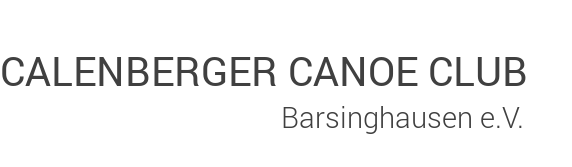 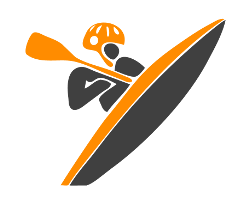 27. Deister Schüler Cupund2. Deister Jugend Cup17.-18.06.2023Grußwort des AusrichtersLiebe Gäste,im Namen des Calenberger Canoe Club begrüßen wir euch auf unserer eigenen Wasserfläche beim Turnier in Barsinghausen – Großgoltern. Wir richten den Deister Schüler Cup das 27. Mal und den Deister Jugend Cup das 2. Mal aus. Wir wünschen euch (und uns) einen sportlichen und fairen Wettkampf, viel Erfolg, selbstverständlich viel Spaß und Vergnügen und einen schönen Aufenthalt.Vorstand des Calenberger Canoe Club BarsinghausenHistorie des Deister Schüler und Jugend CupsDen Deister Schüler Cup spielen wir seit 1995 mit Unterbrechung im Jahr 2006 (Neubau des Kanupologeländes) und im Jahr 2020 (wegen Corona) aus. Im Jahr 2021 haben wir parallel dazu erstmalig den Deister Jugend Cup ausgerichtet.                                                                                                 1. Deister Schüler Cup Herbst 1995 KSV Rothe Mühle Essen  2. Deister Schüler Cup Mai 1996 KSV Rothe Mühle Essen  3. Deister Schüler Cup Mai 1997 WSV Quakenbrück  4. Deister Schüler Cup Mai 1998 Calenberger Canoe Club  5. Deister Schüler Cup Mai 1999 Calenberger Canoe Club  6. Deister Schüler Cup Mai 2000 KSV Rothe Mühle Essen  7. Deister Schüler Cup Mai 2001 Göttinger PC  8. Deister Schüler Cup Mai 2002 Göttinger PC  9. Deister Schüler Cup Mai 2003 WSF Liblar10. Deister Schüler Cup Mai 2004 RSV Hannover 111. Deister Schüler Cup Mai 2005 TuS Warfleth12. Deister Schüler Cup Mai 2007 Kanu Club Nord West Berlin13. Deister Schüler Cup Mai 2008 KSV Rothe Mühle Essen14. Deister Schüler Cup Mai 2009 VMW Berlin15. Deister Schüler Cup Mai 2010 VMW Berlin16. Deister Schüler Cup Mai 2011 KSV Havelbrüder Berlin 117. Deister Schüler Cup Mai 2012 KSV Havelbrüder Berlin 118. Deister Schüler Cup Mai 2013 KSV Havelbrüder Berlin 219. Deister Schüler Cup Mai 2014 Kanu-Gemeinschaft List 120. Deister Schüler Cup Mai 2015 KSV Havelbrüder Berlin21. Deister Schüler Cup Mai 2016 KSV Havelbrüder Berlin22. Deister Schüler Cup Juni 2017 TuS Warfleth23. Deister Schüler Cup Juni 2018 VMW Berlin24. Deister Schüler Cup Juni 2019 Kanu Club Wetter25. Deister Schüler Cup September 2021 VMW Berlin26. Deister Schüler Cup Mai 2022 KSV Rothe Mühle Essen A  1. Deister Jugend Cup September 2021 WS DresdenOrganisationWettkampfveranstalter:	Landes – Kanu – Verband Niedersachsen e.V.Wettkampfausrichter:	Calenberger Canoe Club Barsinghausen e.V. (CCC)Wettkampfort:	CCC – Kanupoloanlage, Freibad Großgoltern, 		Hauptstr. 70, 30890 Barsinghausen / OT GroßgolternWettkampfleitung:	Jörg DreherTechnische Leitung:	Uwe WendeWettkampfbüro:	Uwe Wende (Mobil: 0173 – 9514852)Hauptschiedsrichter:	Björn WendeZeltplatz:	Detlef Brandt und Björn WendeSpielfeld:	Kaspar von KunowskiVerpflegung:	Eltern und Spieler des CCCJury:	Vorsitzende:	……………………………	Mitglied:	……………………………		Mitglied:	……………………………	Mitglied:	……………………………	Mitglied:	……………………………ZeitplanTeilnehmende VereineKanu Club Wetter	KC WetterTurn- und Sportverein Warfleth	TuS Warfleth Kanu Club Limmer	KC LimmerRasensportverein Hannover	RSV HannoverKanusport- und Spielverein Glauchau	KSV Glauchau                                                                                   Kanusportverein Rothe Mühle Essen	KRM Essen   Kajak-Club Nord-West Berlin	KCNW Berlin Kanu-Klub Pirat Bergheim	KKP Bergheim Calenberger Canoe Club Barsinghausen	CCC BarsinghausenGruppeneinteilung Schüler U14: 	 Jugend U16:	Spielsystem für Schüler und Jugend Schüler und Jugend spielen abwechselndTabellenrunde6 Mannschaften spielen jeder gegen jeden-	Die Ergebnisse werden in je eine Tabelle aufgenommenZwischenrundeHalbfinale: Die Ersten spielen gegen den Vierten, die Zweiten gegen die Dritten der TabellenEndspielePlatz 5/6: Die Fünften der Tabellen spielen gegen den Sechsten, der Gewinner des Spieles erhält Platz 5Platz 3/4: Die Verlierer der Halbfinale spielen gegeneinander, der Gewinner des Spieles erhält Platz 3Finale: Die Gewinner der Halbfinale spielen gegeneinander, der Gewinner des Spieles erhält Platz 1TurnierhinweiseDie Obleutebesprechung findet am Freitag, 16. Juni 2023, 21:00 Uhr im Zelt statt. Wir bitten um telefonische Benachrichtigung (Uwe Wende 0173 – 9514852), wenn ein Verein erst nach der Obleutebesprechung anreist und daher nicht teilnimmt.Bei Ankunft meldet euch bitte am Wettkampfbüro am SpielfeldDas Turnier wird soweit möglich nach den WKR Kanu-Polo durchgeführt.Alle Spiele werden mit 2 x 10 Minuten im 30-Minuten-Rhythmus gespielt. Wir bitten die Schiedsrichter und die Mannschaften, pünktlich zu den angegebenen Zeiten spielbereit am Spielfeld zu erscheinen.Das Schüler-Turnier wird ohne Shot-Clock aber mit Timeout nach einem Tor gespielt. Das Jugend-Turnier wird mit Shot-Clock und mit Timeout nach einem Tor gespielt.Entscheidungsspiele mit Verlängerung: Endet das Spiel nach der regulären Spielzeit unentschieden, werden Verlängerungen von je fünf (5) Minuten gespielt, wobei die Mannschaft, welche das erste Tor erzielt (Golden Goal), der Gewinner ist. Bevor die Verlängerung beginnt, gibt es eine Pause von drei (3) Minuten mit Seitenwechsel, zwischen den Verlängerungen jeweils eine Pause von einer (1) Minute mit Seitenwechsel.Die Siegerehrung findet unmittelbar nach dem Endspiel statt.Preise:Schüler1. Preis: 		Deister-Schüler-Cup (Wanderpokal) und Pokal2.-3. Preis 	Deister-Schüler-Cup Pokale Jugend1.-3. Preis: 	Deister-Jugend-Cup Pokale Allgemeine HinweiseAuf der Wiese hinter dem Kanupolobecken kann in mitgebrachten Zelten übernachtet werden, die Übernachtungsgebühr für die Spieler und 3 Betreuer ist im Meldegeld enthalten.In unserem Verpflegungszelt werden Brötchen, Kuchen, Crêpes und Getränke angeboten.Pkw, Wohnanhänger und Wohnmobile dürfen nicht auf der Kanupoloanlage abgestellt werden. Angemeldete Wohnmobile und Wohnanhänger können auf der Zeltplatzwiese hinter dem Kanupolobecken abgestellt werden. Ein Stromanschlusskabel ist selbst mitzubringen.Die Bootsanhänger können auf dem Parkplatz abgestellt werden.Es dürfen keine zerbrechlichen Gegenstände mit in den Beckenbereich der Kanupoloanlage genommen werden (Flaschen, Gläser usw.).Nur während der offiziellen Öffnungszeiten und nach Zahlung des Eintrittsgeldes darf der Bereich der Schwimmbeckenanlage des Freibades betreten werden.Wir weisen darauf hin, dass die Teilnahme am Deister-Schüler-Cup auf eigene Gefahr erfolgt und dass eine Haftung des Ausrichters ausgeschlossen ist!Anfahrt zum Deister-Schüler-CupAus Osten kommendA2 Abfahrt Wunstorf / Kohlenfeldrechts auf L 392 in Richtung Barsinghausen –durch Groß-Munzel durch Landringhausenbis Kreuzung B 65 (Ampel)links einordnen Richtung Hannoverfahren bis Nordgolternan der Ampel rechts in die Hauptstr.ca. 200 m linksFreibad GolternAus Westen kommendA2 Abfahrt Bad Nenndorfrechts auf die B 65 Richtung Hannoverfahren bis Nordgolternan der Ampel rechts in die Hauptstr.ca. 200 m linksFreibad GolternAdresse:Freibad GolternHauptstraße 7030890 BarsinghausenZufahrt zum Zeltplatz über die KleestraßeFreitag, 16. Juni 2023ab 16:00 UhrAnreise21:00 UhrObleutebesprechungSamstag, 17. Juni 20238:00 UhrBeginn 1. Spieltagca. 20:00 UhrEnde 1. SpieltagSonntag, 18. Juni 20237:30 UhrBeginn 2. Spieltag14:30 UhrEndspiel Schüler15:00 UhrEndspiel Jugendca.15:30 UhrSiegerehrungTuS Warfleth KC WetterKRM Essen    KC Limmer KKP BergheimKRM Essen RSV Hannover KSV Glauchau KC WetterCCC BarsinghausenKCNW Berlin                                            KKP BergheimSpielplan27. Deister Schüler/2. Deister Jugend Cup 2023Spielplan27. Deister Schüler/2. Deister Jugend Cup 2023Spielplan27. Deister Schüler/2. Deister Jugend Cup 2023Spielplan27. Deister Schüler/2. Deister Jugend Cup 2023Spielplan27. Deister Schüler/2. Deister Jugend Cup 2023Spielplan27. Deister Schüler/2. Deister Jugend Cup 2023Spielplan27. Deister Schüler/2. Deister Jugend Cup 2023Spielplan27. Deister Schüler/2. Deister Jugend Cup 2023Spielplan27. Deister Schüler/2. Deister Jugend Cup 2023Spielplan27. Deister Schüler/2. Deister Jugend Cup 2023Spielplan27. Deister Schüler/2. Deister Jugend Cup 2023Spielplan27. Deister Schüler/2. Deister Jugend Cup 2023Spielplan27. Deister Schüler/2. Deister Jugend Cup 2023SchülerJugendTuS Warfleth U14KC Wetter U16KRM Essen U14KC Limmer U16KKP Bergheim U14KRM Essen U16RSV Hannover U14KSV Glauchau U16KC Wetter U14CCC U16KCNW Berlin U14KKP Bergheim U16Sonnabend 17.06.2023Sonnabend 17.06.2023Sonnabend 17.06.2023Sonnabend 17.06.2023Sonnabend 17.06.2023Sonnabend 17.06.2023Sonnabend 17.06.2023Sonnabend 17.06.2023Sonnabend 17.06.2023Sonnabend 17.06.2023Sonnabend 17.06.2023Sonnabend 17.06.2023Sonnabend 17.06.2023SpielZeitGrp.T/EMannschaft 1TTMannschaft 2Grp.Schiedsrichter108:00SchTTuS Warfleth U14:KRM Essen U14SchKKP Bergheim U14208:30JugTKC Wetter U16:KC Limmer U16JugKRM Essen U16309:00SchTKKP Bergheim U14:RSV Hannover U14SchKC Wetter U14409:30JugTKRM Essen U16:KSV Glauchau U16JugCCC U16510:00SchTKC Wetter U14:KCNW Berlin U14SchKRM Essen U14610:30JugTCCC U16:KKP Bergheim U16JugKC Limmer U16711:00SchTKRM Essen U14:KKP Bergheim U14SchTuS Warfleth U14811:30JugTKC Limmer U16:KRM Essen U16JugKC Wetter U16912:00SchTTuS Warfleth U14:KC Wetter U14SchRSV Hannover U141012:30JugTKC Wetter U16:CCC U16JugKSV Glauchau U161113:00SchTRSV Hannover U14:KCNW Berlin U14SchKKP Bergheim U141213:30JugTKSV Glauchau U16:KKP Bergheim U16JugKRM Essen U161314:00SchTKKP Bergheim U14:TuS Warfleth U14SchKCNW Berlin U141414:30JugTKRM Essen U16:KC Wetter U16JugKKP Bergheim U161515:00SchTKCNW Berlin U14:KRM Essen U14SchRSV Hannover U141615:30JugTKKP Bergheim U16:KC Limmer U16JugKSV Glauchau U161716:00SchTRSV Hannover U14:KC Wetter U14SchKKP Bergheim U141816:30JugTKSV Glauchau U16:CCC U16JugKRM Essen U161917:00SchTKCNW Berlin U14:KKP Bergheim U14SchTuS Warfleth U142017:30JugTKKP Bergheim U16:KRM Essen U16JugKC Wetter U162118:00SchTTuS Warfleth U14:RSV Hannover U14SchKC Wetter U142218:30JugTKC Wetter U16:KSV Glauchau U16JugCCC U162319:00SchTKC Wetter U14:KRM Essen U14SchKCNW Berlin U142419:30JugTCCC U16:KC Limmer U16JugKKP Bergheim U16Sonntag 18.06.2023Sonntag 18.06.2023Sonntag 18.06.2023Sonntag 18.06.2023Sonntag 18.06.2023Sonntag 18.06.2023Sonntag 18.06.2023Sonntag 18.06.2023Sonntag 18.06.2023Sonntag 18.06.2023Sonntag 18.06.2023Sonntag 18.06.2023Sonntag 18.06.2023SpielZeitGrp.T/EMannschaft 1TTMannschaft 2GSchiedsrichter2507:30SchTKCNW Berlin U14:TuS Warfleth U14SchKRM Essen U142608:00JugTKKP Bergheim U16:KC Wetter U16JugKC Limmer U162708:30SchTKRM Essen U14:RSV Hannover U14SchKC Wetter U142809:00JugTKC Limmer U16:KSV Glauchau U16JugCCC U162909:30SchTKKP Bergheim U14:KC Wetter U14SchTuS Warfleth U143010:00JugTKRM Essen U16:CCC U16JugKC Wetter U163110:30Z-SE1. Schüler:4. SchülerSch5. SchülerHF3211:00Z-JE1. Jugend:4. JugendJug5. JugendHF3311:30Z-SE2. Schüler:3. SchülerSch6. SchülerHF3412:00Z-JE2. Jugend:3. JugendJug6. JugendHF3512:30S5/6E5. Schüler:6. SchülerSchGewinner Spiel 33P5/63613:00J5/6E5. Jugend:6. JugendJugGewinner Spiel 34P5/63713:30S3/4EVerlierer Spiel 31:Verlierer Spiel 33SchGewinner Spiel 31P3/43814:00J3/4EVerlierer Spiel 32:Verlierer Spiel 34JugGewinner Spiel 32P3/43914:30S1/2EGewinner Spiel 31:Gewinner Spiel 33SchVerlierer Spiel 31P1/24015:00J1/2EGewinner Spiel 32:Gewinner Spiel 34JugVerlierer Spiel 32P1/2